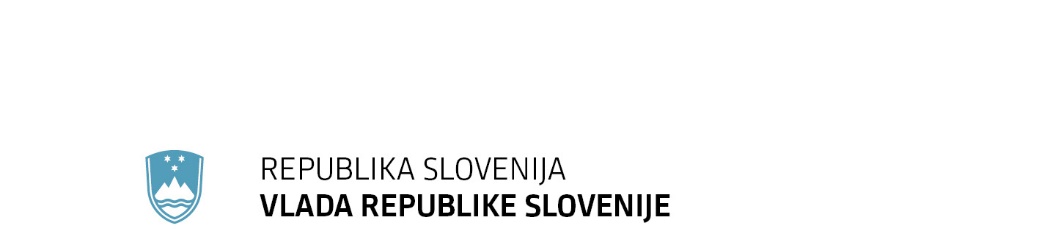 SPOROČILO ZA JAVNOST61. redna seja: Slovenija bo zaprosila za pomoč iz Solidarnostnega sklada EU5. avgust 2023Vlada Republike Slovenije se je seznanila s prvo informacijo o ukrepanju ob poplavahVlada Republike Slovenije se je na seji seznanila s prvo informacijo o ukrepanju ob poplavah, ki so prizadele Republiko Slovenijo 3., 4. in 5. avgusta 2023. Ukrepanje vseh pristojnih enot, služb in organov pri izvajanju zaščite, reševanja in pomoči za zagotovitev osnovnih pogojev za življenje na prizadetih območjih je bilo pravočasno, organizirano ter učinkovito na vseh ravneh upravljanja, za kar je Vlada Republike Slovenije izrekla posebno zahvalo.Aktiviranje poklicnih in zlasti prostovoljnih gasilcev, Civilne zaščite ter drugih prostovoljnih in poklicnih reševalnih služb, Slovenske vojske, Policije, javnih gospodarskih družb (vodnogospodarskih podjetij, komunalnih in cestnih služb) ter drugih služb in organov, še posebej tistih, ki upravljajo različno infrastrukturo (Elektro, Telekom, Soške, Dravske in Savske elektrarne idr.), na vseh ravneh upravljanja je bilo pravočasno, njihovo delovanje pa organizirano, prizadevno in učinkovito. Vlada Republike Slovenije je na seji odločila, da se kot prvi interventni ukrep za zagotovitev osnovnih življenjskih potrebščin prizadetim v poplavah 3., 4. in 5. avgusta 2023 zagotovijo sredstva v višini 10 milijonov evrov, in sicer Rdečemu križu Slovenije 5 milijonov evrov in Slovenski Karitas 5 milijonov evrov. Sredstva, ki bodo zagotovljena iz sredstev splošne proračunske rezervacije, bosta organizaciji prizadetim dodeljevali v sodelovanju z občinami. Prav tako je Vlada Republike Slovenije na seji sklenila, da zaprosi za mednarodno reševalno pomoč, in pooblastila Ministrstvo za obrambo, Upravo Republike Slovenije za zaščito in reševanje, da zaprosila oblikuje glede na potrebe po dodatnih sredstvih, ki jih ne bo mogoče v zadostnem številu zagotoviti v Republiki Sloveniji. Uprava Republike Slovenije za zaščito in reševanje bo najkasneje v treh mesecih obnovila in dodatno okrepila tudi zaloge zaščitne in reševalne opreme. Da bi čim prej pomagali prizadetim v neurjih, je vlada pristojnim ministrstvom in vladnim službam ter Upravi Republike Slovenije za zaščito in reševanje naložila, da skupaj z občinami pospešijo pripravo ocen škode in jih v najkrajšem mogočem času predložijo Vladi Republike Slovenije v potrditev.Vir: Ministrstvo za obramboVlada Republike Slovenije je izdala Odlok o začasnih ukrepih v upravnih zadevah za preprečevanje posledic poplavVlada Republike Slovenije je izdala Odlok o začasnih ukrepih v upravnih zadevah za preprečevanje posledic poplav, ki so prizadele Republiko Slovenijo avgusta 2023, ter ga objavi v Uradnem listu Republike Slovenije.Z Odlokom, ki se izdaja podlagi 306.a člena Zakona o splošnem upravnem postopku, se v času naravnih in drugih nesreč, epidemijah ali izrednih dogodkih, ki v večjem obsegu vplivajo na položaj strank v upravnih postopkih ali omejujejo oziroma onemogočajo upravno odločanje organov, uveljavijo začasni ukrepi za zavarovanje položaja strank in za omogočanje odločanja v upravnih zadevah. Hkrati se določijo tudi organi, na katere se nanašajo začasni ukrepi za zavarovanje strank in omogočanje odločanja v upravnih zadevah.Zaradi hitro spreminjajočega stanja ob izrednih poplavah širom Slovenije se sprejemajo naslednji  splošni ukrepi, ki v najkrajšem času dosežejo učinek, z njimi pa se bo zavaroval procesnopravni položaj strank v upravnih zadevah, ki bi bil lahko prizadet zaradi poplav: v zadevah iz državne pristojnosti se odpravlja krajevna pristojnost za sprejem vlog, tako da bodo za sprejem vlog pristojni vsi organi, ki so sicer pristojni za odločanje o istovrstnih upravnih zadevah. Vloge, ki jih sprejemajo in obravnavajo upravne enote, bo tako mogoče vložiti na katerikoli upravni enoti v državi. Hkrati se na vseh upravnih zadevah omogoča vlaganje vlog po elektronski poti brez kvalificiranega elektronskega podpisa; za sedem dni se podaljšujejo vsi procesni roki, to so roki za izpolnitev procesne pravice ali procesne obveznosti (na primer za vložitev pritožbe, dopolnitev zadeve ipd.). Z Odlokom se tudi omogoča, da se strankam podaljša rok za izpolnitev materialnih obveznosti, razen v nujnih zadevah po 306.a členu Zakonu o splošnem upravnem postopku; ter podaljšanje roka s strani organa za izdajo odločbe, če organ zaradi izrednega dogodka odločbe ne more izdati v zakonitem roku. Poleg tega poseben začasni ukrep predvideva, da se strankam ne omogoča pregledovanje dokumentacije v prostorih organa, če ji organ lahko zagotovi dostop do kopij. Sprejeti ukrepi se nanašajo na celotno državo, saj je v naslednjih dneh pričakovati, da bodo poplave posredno – zaradi odsotnosti javnih uslužbencev, ki sodelujejo pri odpravljanju posledic  – vplivale tudi na delo organov, ki niso neposredno prizadeti s poplavami.Odlok začne veljati naslednji dan po objavi v Uradnem listu Republike Slovenije.Vir: Ministrstvo za javno upravoVlada razporedila 1,1 milijona evrov za nujno pomoč prizadetim v nedavnih močnih neurjihVlada je na današnji seji razporedila 1,1 milijona evrov iz splošne proračunske rezervacije, ki jih bo v skladu s četrtkovim sklepom vlade namenila za nujno pomoč prizadetih v neurjih med 12. julijem in 2. avgustom 2023. Na podlagi četrtkovega sklepa vlade, da se prizadetim v neurjih med 12. julijem in 2. avgustom 2023 zagotovi pomoč v višini 1,1 milijona evrov, je vlada danes ta sredstva razporedila iz splošne proračunske rezervacije na Upravo za zaščito in reševanje. Sredstva za sofinanciranje nabave najnujnejših sredstev in izvedbo najnujnejših sanacijskih del na stanovanjskih objektih bodo dodeljena Rdečemu križu Slovenije v višini 500.000 evrov, Slovenski Karitas v višini 500.000 evrov ter Evangeličanski humanitarni organizaciji Podpornica v višini 100.000 evrov. Omenjene humanitarne organizacije bodo prizadetim pomoč dodeljevale v sodelovanju z občinami. Vir: Ministrstvo za financeVlada RS bo zaprosila za pomoč iz Solidarnostnega sklada EUVlada RS bo Evropski komisiji posredovala vlogo za pomoč iz Solidarnostnega sklada EU, ki zagotavlja državam članicam v primerih naravnih nesreč nepovratna sredstva. Ministrstvu za kohezijo in regionalni razvoj je vlada naložila, da v čim krajšem času obvesti Evropsko komisijo o nameri predložitve vloge Republike Slovenije za pomoč Solidarnostnega sklada Evropske uniji ter v rokih vloži vlogo. Za koordinacijo in pripravo vloge za pridobitev sredstev Solidarnostnega sklada Evropske unije bo vlada ustanovila medresorsko delovno skupino pod vodstvom Ministrstva za kohezijo in regionalni razvoj. Podatke o nastali škodi zaradi ujme, ki je prizadela Republiko Slovenijo avgusta 2023, medresorski delovni skupini posredujejo vsi pristojni organi, ki ocenjujejo nastalo škodo ter predlagajo izvedbo ukrepov za odpravo posledic.Nujni ukrepi, ki jih je mogoče financirati iz sklada so:takojšnja usposobitev infrastrukture in objektov na področju energetike, pitne vode, odpadnih voda, telekomunikacij, prometa, zdravja in izobraževanja;zagotovitev začasne nastanitve in financiranja reševalnih služb, da se zadovoljijo potrebe prebivalstva na prizadetih območjih;takojšnja zagotovitev preventivne infrastrukture in zaščita spomenikov kulturne dediščine;urejanje prizadetih območij, vključno z naravnimi predeli;hitra pomoč in zdravstvena oskrba prebivalstva, ki so ga prizadele izredne razmere večjih razsežnosti na področju javnega zdravja, in zaščita prebivalstva pred tveganjem, ki bi mu lahko bili izpostavljeni.Vlada Republike Slovenije je naložila vsem organom, ki so vključeni v izvajanje evropske kohezijske politike za obdobje 2014–2020, da čimprej obvestijo Ministrstvo za kohezijo in regionalni razvoj, ali obstajajo ostanki sredstev evropske kohezijske politike za izvajanje ukrepov za spopadanje z odpravljanje posledic ujme, ki je prizadela Republiko Slovenijo avgusta 2023. Ministrstvo za finance, Ministrstvo za kohezijo in regionalni razvoj in Ministrstvo za obrambo do 31. avgusta 2023 pripravijo predlog prerazporeditve morebitnega ostanka sredstev za odpravo posledic ujme, ki je prizadela Republiko Slovenijo avgusta 2023.Ministrstvo za finance in Ministrstvo za kohezijo in regionalni razvoj po zbranih podatkih o škodi in informaciji o možnostih dodelitve nepovratnih sredstev Solidarnostnega sklada Evropske unije za odpravo posledic ujme, ki je prizadela Republiko Slovenijo avgusta 2023, preučita tudi možnost spremembe Načrta za okrevanje in odpornost in programa za izvajanje evropske kohezijske politike za obdobji 2014 - 2020 in 2021–2027.Vir: Ministrstvo za kohezijo in regionalni razvojVlada se je seznanila s preliminarnim poročilom o meteoroloških in hidroloških razmerahVlada se je seznanila s preliminarnim poročilom o meteoroloških in hidroloških razmerah ter pregledom aktivnosti Agencije Republike Slovenije za okolje (ARSO). Od izrednem hidrološkem dogodku, ki se je začel ponoči 3. 8. 2023 in še traja danes, so na ARSO beležili rekordne količine padavin in pretokov rek ter drugih manjših vodotokov. Posledično so neizbežno nastale nevarne hidrološke razmere in obsežne poplave. V noči na 4. 8. 2023 so najprej silovito narasli in poplavljali vodotoki na severu države, čez dan pa tudi v osrednji Sloveniji. Večji vodotoki (Sava, Drava, Mura, Krka) največje pretoke dosegajo v soboto, 5. 8. 2023. Kot kažejo podnebne projekcije za Slovenijo, se bo pogostost podobnih ekstremnih meteoroloških in hidroloških dogodkov in razmer povečala. ARSO je začel s pripravami na dogodek 2. 8. 2023, ko so že organizirali okrepljena dežurstva meteorološke in hidrološke službe ter vseh podpornih enot. Za 3. 8. 2023 dopoldne je bila sklicana tiskovna konferenca z jasnimi opozorili, da obstaja zelo velika verjetnost za nastanek nevarnih hidroloških razmer ter poplav. V času dogodka je organizirana 24-urna dežurna služba z okrepljenimi ekipami, ves čas delajo vsi razpoložljivi strokovnjaki, tako meteorologi kot hidrologi.  Vlada je izdala Odlok o začasnih ukrepih v upravnih zadevah za preprečevanje posledic poplav, ki so prizadele Republiko Slovenijo avgusta 2023Vir: Ministrstvo za okolje, podnebje in energijoVlada se je seznanila s stanjem gospodarskih družb na poplavljenih območjih  Vlado Republike Slovenije se je seznanila z informacijo o stanju gospodarskih družb na poplavljenih območjih Republike Slovenije. Ministrstvo za gospodarstvo, turizem in šport preko obvestil o obsežnih poplavah na območju Republike Slovenije vse od petka, 4. 8. 2023, pozorno spremlja stanje v gospodarskih družbah in je takoj vzpostavilo stik z Gospodarsko zbornico Slovenije, Obrtno zbornico Slovenije, Trgovinsko zbornico Slovenije in Turistično gostinsko zbornico Slovenije.Da bi čim prej preprečili oziroma zmanjšali nastanek še večje škode, so na ministrstvu zaradi poročanj zbornic o obsežni materialni škodi, tako na materialu kot opremi, ter dejstvu, da prizadeta podjetja še več tednov ne bodo mogla ponovno zagnati proizvodnje, za ponedeljek, 7. 8. 2023, sklicali urgentni operativni sestanek s predstavniki gospodarstva, civilne zaščite, Ministrstva za obrambo in Ministrstva za delo, družino, socialne zadeve in enake možnosti. Na sestanku bodo ocenili stanje in pripravili nabor možnih ukrepov za zmanjšanje škode, ki je že in še bo v prihodnjih mesecih nastala v slovenskem gospodarstvu. Po prvih ocenah bo škoda v gospodarstvu velikaGospodarska zbornica Slovenije, Obrtna zbornica Slovenije, Trgovinska zbornica Slovenije in Turistično gostinska zbornica Slovenije poročajo o večmilijonski škodi na materialu in opremi. V tem trenutku potrebujejo gospodarski subjekti na prizadetih območjih predvsem pomoč gradbenih strojev za odstranjevanje posledic poplav. Ministrstvo za gospodarstvo, turizem in šport pa so še obvestili, da bodo po umiritvi razmer potrebovali predvsem ukrepe, s katerimi bodo lahko omilili posledice poplav. Kot ključni ukrepi se omenjajo subvencioniranje čakanja na delo za podjetja, ki bodo prisiljena proizvodnjo zapreti za dlje časa, ukrepi za zagotavljanje likvidnosti v obliki ugodnih kreditov ter nadomestila za izpad prometa. Poleg neposredne škode v podjetjih bo dodatne težave pri poslovanju in logistiki povzročila uničena cestna infrastruktura. Gospodarska zbornica Slovenije je ministrstvo obvestila, da je vzpostavila model poročanja o škodi in, da so navezali stik s prizadetimi podjetji, vendar jih večina rešuje podjetja pred še večjo škodo in se zato mnogi še niso odzvali na vprašanja o višini škode, nekateri pa zaradi izpada elektrike, neprevoznih cest in porušenih mostov sploh nimajo dostopa do lokacij podjetij. Podatke bodo v naslednjih dneh sproti dopolnjevali in o njih obveščali ministrstvo. V splošnem se škoda kaže na območjih, kjer so bile poplave najhujše. Podjetja so v zelo različnih situacijah (poplavljeni prostori, razmočena oprema, uničeni stroji), za oceno škode, pa je po ocenah GZS še preuranjeno. Podjetja opozarjajo, da je najnujnejše, da se čim prej vzpostavijo prometne povezave, pontonski mostovi in podobno.Obrtna zbornica Slovenije poroča, da je tam, kjer je stanje najhujše (Ravne na Koroškem, Črna na Koroškem, Slovenj Gradec, Kamnik, Mozirje, Celje Laško, Škofja Loka) prizadetih približno 3000 do 3500 majhnih in srednje velikih podjetij. Tudi tukaj bo škoda velika.Trgovinska zbornica Slovenije poroča, da so zaradi različnih razlogov (poplavljenost trgovinskih objektov, poplavljenost skladišč, poplava cest in onemogočena logistika, izpadi električne energije in nezmožnost prihoda zaposlenih na delo) izven obratovanja 4 večji objekti, 60 srednjih objektov in 90 manjših objektov. Škodo na objektih še ocenjujejo, bo pa ta zajemala tudi uničeno blago, ki ne bo več primerno za prodajo. Turistično gostinska zbornica Slovenije še ni uspela pridobiti grobe ocene škode, poudarjajo pa, da se v turistično zelo intenzivnem delu države izgublja najboljši del sezone. Ocenjujejo, da bo tudi poslovna škoda izjemna, saj slovenski turizem avgusta praviloma ustvari približno 500 milijonov evrov prihodkov. Sedaj pa bo izpad velik zaradi evakuacij in predčasnih odhodov gostov, odpovedi že potrjenih rezervacij v naslednjih dneh, uničene infrastrukture ali otežene dostopnosti in izpada prihoda novih gostov v prihodnjih (vsaj) 2-3 tednih. V okviru pristojnosti Ministrstva za gospodarstvo, turizem in šport je nastala škoda tudi na športni infrastrukturi, za popravilo katere bo treba prav tako načrtovati ustrezne ukrepe.Slovensko gospodarstvo je enotno ponudilo svojo pomoč na prizadetih območjih Ministrstvo za gospodarstvo, turizem in šport je zaradi perečega stanja takoj v petek zjutraj vzpostavilo stik s poveljnikom Civilne zaščite in mu na podlagi informacij o pomanjkanju opreme za odstranjevanje posledic poplav, s pomočjo Gospodarske in Obrtne zbornice Slovenije, posredovalo podatke o podjetjih, ki razpolagajo z ustrezno mehanizacijo in so pripravljena priskočiti na pomoč pri intervencijah in omejevanju škode zaradi obsežnih poplav. V pripravljenosti je tudi Zavod za blagovne rezerve, ki bo blago iz blagovnih rezerve sprostil v primeru, če bo za to podan ustrezen predlog. Svoje namestitvene kapacitete so ponudili tudi hotelirji. Civilna zaščita jih že vključila v sistem zagotavljanja začasnih namestitev tam, kjer so se pokazale potrebe.  Trgovinska zbornica Slovenije včeraj ministrstvo obvestila, da si prizadevajo za čimprejšnjo vzpostavitev nemotene oskrbe prebivalstva in predlagala, da se omogoči izredno odprtje prodajaln v Sloveniji v nedeljo, 6. 8. 2023. Na podlagi 85. člena Zakona o varstvu pred naravnimi in drugimi nesrečami je poveljnik Civilne zaščite, zaradi nujnih potreb za zaščito ljudi, premoženja, živali in okolja, fizičnim in pravnim osebam, ki opravljajo trgovinsko dejavnost, že odredil možnost odprtja prodajaln, v katerih se prodajajo živila, tehnično blago ali otroška oprema, ne glede na določbe zakona, ki ureja trgovino, tudi ob nedeljah in praznikih, ki velja do preklica. Vir: Ministrstvo za gospodarstvo, turizem in športInformacija o stanju v kmetijstvu na poplavljenih območjih Republike Slovenije Vlada Republike Slovenije se je seznanila z Informacija o stanju v kmetijstvu na poplavljenih območjih Republike Slovenije.Po do sedaj zbranih podatkih je celotno območje Koroške in Zgornje Savinjske doline ter delov Spodnje savinjske doline in okolice Laškega popolnoma odrezano od sveta.  Prvi podatki o obsegu poplav in prizadetosti kmetijskih površin in kmetijskih gospodarstev bodo možni, ko se vzpostavijo prometne povezave in komunikacija. V Zgornji Savinjski dolini je 180 kmetij, ki se ukvarjajo s prirejo mleka in namolzejo dnevno 20 - 30.000 litrov mleka, prevzem mleka pa ni možen. Kritično stanje je tudi na kmetiji v Rečici ob Savinji s 60 kravami molznicami, kjer je zasulo hlev, dvorišče, tudi molzišče z robotom za molžo.  Enako je na območju Laškega, kjer se približno 10 kmetij ukvarja s prirejo mleka, odrezanih od sveta. Gre za skupno 2 000 litrov mleka dnevno, ki ga ne morejo oddati v mlekarno. Podobno je tudi na območju Prevalj, kjer so porušeni mostovi in poškodovane ceste. Odvoz mleka tudi s teh kmetij ni možen. Do škode na kmetijskih zemljiščih je prišlo tudi na naslednjih območjih:Gorenjska: prizadetih je najmanj 3700 ha kmetijskih površin, vode so odnašale krmo (bale), dele cest, sprožilo se je več zemeljskih plazov, Osrednja Slovenija: prizadetih je najmanj 1950 ha kmetijskih površin, vode so odnašale krmo (bale), na eni od kmetij tudi živino, dele cest, sprožilo se je več zemeljskih plazov, zaradi plazov so ogroženi kmetijski objekti. Prizadete so površine porečja Kamniške Bistrice, Save Ljubljanice, na kočevskem in Notranjskem trenutno ni poročil o večji škodi. Štajerska:  poplavljenih je približno 2200 ha površin, težave povzročajo tudi hudourniške vode in zemeljski plazovi.Prekmurje: poročajo o razlitju rek in lokalnih vodotokov po kmetijskih površinah,  o večji škodi zaenkrat ne poročajo. Goriška in Slovenska Istra: trenutno je najhuje na Tolminskem, Idrijsko Cerkljanskem območju, sproženih je več plazov, škodo delajo hudourniki. Na območju Slovenske Istre so padavinske vode poplavile Strunjansko dolino, Vanganelsko dolino, Valmarin ter bertoško in ankaransko Bonifiko. Na teh območjih so poplavljene tudi številne kmetijske površine. Trenutno je največ škode na njivskih površinah, kjer so trenutno plodovke, lubenice, melone, čebula ter pred kratkim posajene sadike zimske zelenjave.Dolenjska: v času poročanja (4. avgusta 2023 zvečer) so reke še v strugah, poplavljati je začela Sava v spodnjem toku.Ptujsko območje: poplave se pričakujejo, ker so reke Drava, Dravinja in Pesnica zaradi padavin močno in hitro naraščale.Vir: Ministrstvo za kmetijstvo, gozdarstvo in prehrano